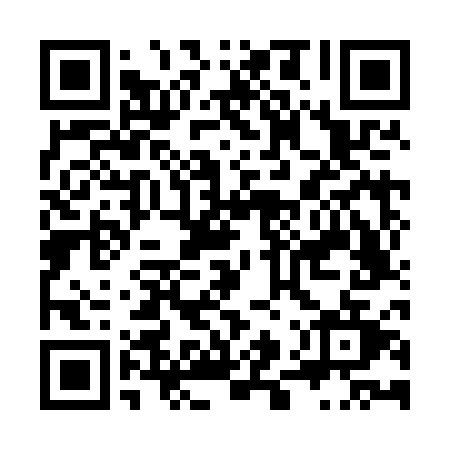 Prayer times for Dolenja Vas, SloveniaWed 1 May 2024 - Fri 31 May 2024High Latitude Method: Angle Based RulePrayer Calculation Method: Muslim World LeagueAsar Calculation Method: HanafiPrayer times provided by https://www.salahtimes.comDateDayFajrSunriseDhuhrAsrMaghribIsha1Wed3:475:491:006:028:1210:062Thu3:455:471:006:028:1310:083Fri3:425:461:006:038:1510:104Sat3:405:441:006:048:1610:125Sun3:385:431:006:058:1710:146Mon3:355:421:006:068:1810:167Tue3:335:401:006:068:2010:188Wed3:315:391:006:078:2110:219Thu3:285:371:006:088:2210:2310Fri3:265:3612:596:098:2410:2511Sat3:245:3512:596:098:2510:2712Sun3:215:3312:596:108:2610:2913Mon3:195:3212:596:118:2710:3114Tue3:175:3112:596:118:2810:3315Wed3:155:3012:596:128:3010:3516Thu3:125:2912:596:138:3110:3717Fri3:105:2812:596:148:3210:3918Sat3:085:261:006:148:3310:4119Sun3:065:251:006:158:3410:4420Mon3:045:241:006:168:3510:4621Tue3:025:231:006:168:3710:4822Wed3:005:221:006:178:3810:5023Thu2:585:211:006:188:3910:5224Fri2:565:211:006:188:4010:5425Sat2:545:201:006:198:4110:5626Sun2:525:191:006:198:4210:5827Mon2:505:181:006:208:4310:5928Tue2:485:171:006:218:4411:0129Wed2:465:171:016:218:4511:0330Thu2:445:161:016:228:4611:0531Fri2:435:151:016:228:4711:07